附件3黑龙江省规划师下乡活动工作群二维码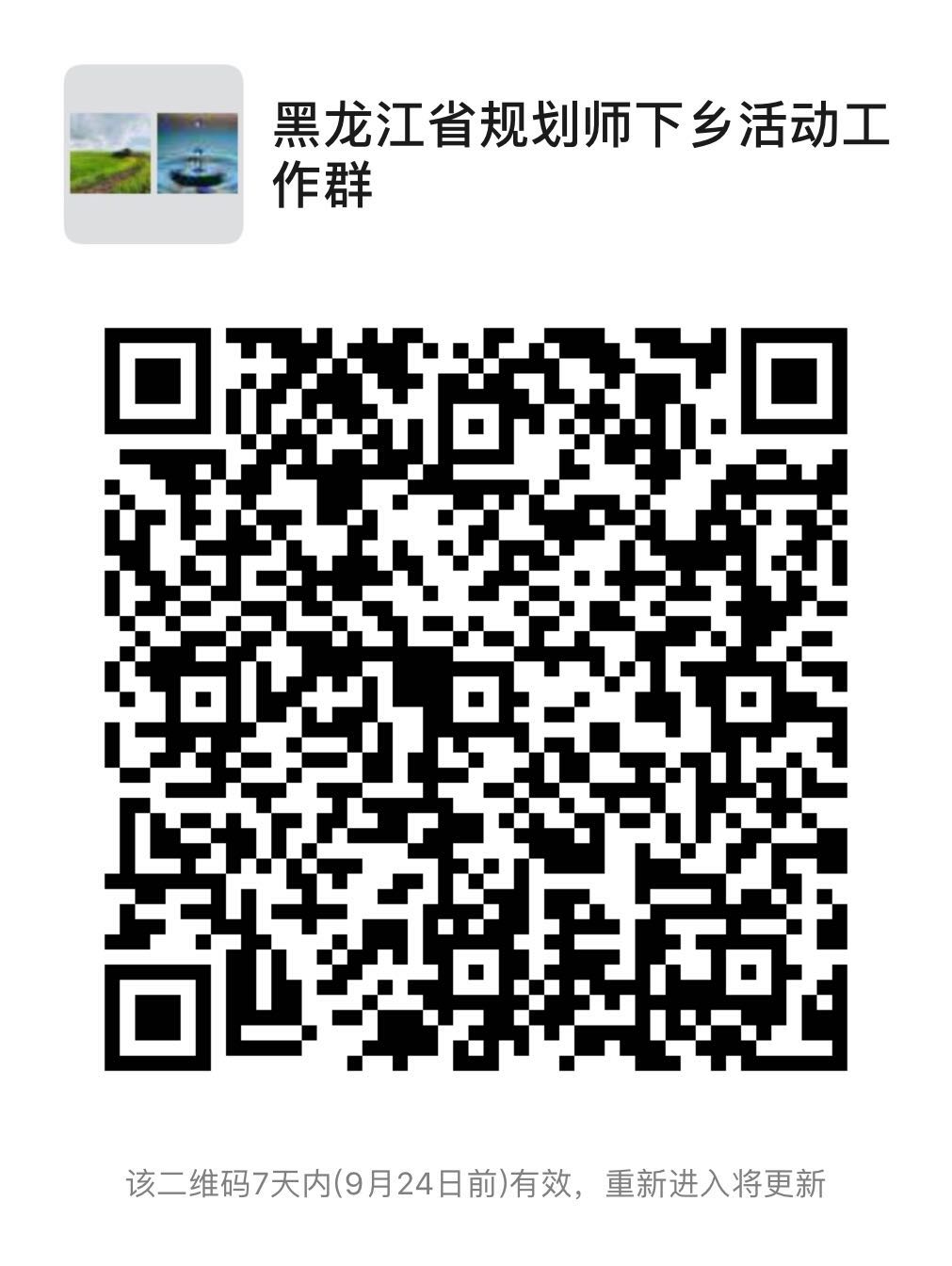 注：如该二维码过期，请添加微信号zhangxianzaixian，邀请进群。